PAKISTAN TELECOMMUNICATION COMPANY LIMITEDOFFICE OF THE SENIOR MANAGER PROCUREMENT-I CENTRAL LAHORE.CTH BUILDING, 1-MCLEOD ROAD, LAHORE.REQUEST FOR QUOTATION (RFQ) AGAINST TENDER NOTICE No. SM PROC LHR- Tech/Tend/Frame/Civil Work/2020/30 Dated 17-04-2020FORFRAME CONTRACT FOR TECHNICAL AREA READINESS-UPLIFTING-EXPANSION WORKS IN NOD LTR LAHORE (2020-21)(Rs. 1,000/-)No. SM PROC LHR- Tech/Tend/Frame/Civil Work/2020/30                                                                     Dated: 17-04-2020TENDER NOTICESealed Bids are invited from the Bidders/Firms for the FRAME CONTRACT FOR TECHNICAL AREA READINESS-UPLIFTING-EXPANSION WORKS IN NOD LTR LAHORE (2020-21). Bids must be received duly completed in all respects.Tender documents can be purchased from the Office of Senior Manager Account & Payments LTR-S RTTS Tufail Road Lahore Cantt after payment of Rs. 1000/- (Non Refundable) during office hours.The bidder is advised to visit the Site Area and examine the scope of Work Carefully before submitting the Bids.Please submit both Technical & Commercial Offers in separate sealed envelopes clearly marked as “Technical Offer” or “Commercial Offer” in the office of Senior Manager Regional Procurement-I LTR CTH Building 1-Mcleod Road Lahore up to 24th Apr 2020 during office hours.“Technical Offer” should be un-priced and must contain compliance of Tender SOW, Company Profile, Employee strength PTCL Vendor Registration, Past relevant working experience (PTCL/Others), Workshop availability/Quality, Bank/Tax statements for last three years, Certificate of Punjab Engg. Council, other Technical details along with specification and any supporting document.“Commercial Offer” will be priced bid and must contain BOQ with quoted prices. The Bidder shall furnish, 50,000/- as Security Bond in shape of DD/CDR in favor of DY General Manger Finance LTR-S as part of commercial offer, Original DD/CDR must be kept in the commercial Offer and a certificate should be attached in the Technical Offer certifying that the Bid Security has been kept in the Commercial Offer.PTCL reserves the right to reject any or all bids and to annul the bidding process at any time, without thereby incurring any liability to the affected bidder (s) or any obligations to inform the affected bidder (s) of the grounds for PTCL action.Bids received after the above deadline shall not be accepted. Vendor may mention any other parts or services required in BOQ after physical survey of the site or During PNC- Price negotiation with Technically & Commercially qualified firms.Performance bond equivalent to 10% of the PO value shall be applicable on all POs having value more than Rs. 5.0 million. Respective RPC may recommend to obtain performance bond equivalent to 10% of PO value for PO having value less than Rs. 5.0 million.There will be SLA- Service Level Agreement between successful bidder and PTCL for execution of works & afterwards warranty period.Vendor registration is mandatory for all the vendors interested to engage in business with PTCL. Unregistered vendors would be required to get registered with PTCL for this purpose before award of work. Bidders must mention their Vendor Registration code in tender. Vendor Registration form can be downloaded from PTCL website: www.ptcl.com.pk/mediaAll taxes will be applied as per prevailing rates of the land.All correspondence on the subject may be addressed to the undersigned. Fazal Rahman Senior Manager Regional Procurement-I PTCL CTH Building 1-Mcleod Road Lahore.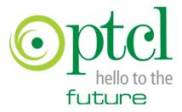 PAKISTAN TELECOMMUNICATION COMPANY LIMITED                  OFFICE OF THE SENIOR MANAGER REGIONAL PROCUREMENT-I CENTRAL LAHORE.CTH BUILDING,                           1-MCLEOD ROAD, LAHORE.